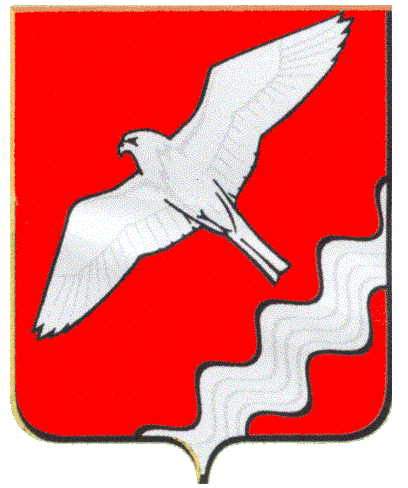 ДУМА МУНИЦИПАЛЬНОГО ОБРАЗОВАНИЯ КРАСНОУФИМСКИЙ ОКРУГ ТРИДЦАТЬ ВОСЬМОЕ ЗАСЕДАНИЕ  ШЕСТОГО СОЗЫВАРЕШЕНИЕот 17.12.2020 г.  № 263г. Красноуфимск          С целью совершенствования порядка регулирования землепользования и застройки на территории населенных пунктов  Муниципального образования Красноуфимский округ, реализации прав и законных интересов граждан, в соответствии со ст. 31, 32, 33, 35 Градостроительного кодекса РФРЕШИЛА:     1. Внести  изменения  в   карты градостроительного зонирования  населенных  пунктов (листы №№ 1.1; 1.9; 1.13 ) Правил землепользования и застройки Муниципального образования  Красноуфимский округ, утвержденных решением Думы МО Красноуфимский округ от 25.10.2012 г. №55 (в редакции от 30.05.2019г. №138), связанные с  изменением границ территориальных зон в населенных пунктах: д.Приданниково (приложение №1), с.Марийские Ключики  (приложение №2), с.Русская Тавра (приложение №3).     2. Внести изменения в статью 44 части III Правил землепользования и застройки Муниципального образования Красноуфимский округ:  - в территориальной зоне «Зона озелененных территорий специального назначения (Сп3)» установить основной вид разрешенного использования земельного участка «Связь» в соответствии с классификатором видов разрешенного использования земельных участков.         3. Опубликовать настоящее решение в газете «Вперёд» и на официальном сайте Муниципального образования Красноуфимский округ. 4. Контроль за выполнением данного решения возложить на постоянную депутатскую комиссию по экономической политике, бюджету и налогам (Боровков А.Ф.).Председатель ДумыМуниципального образованияКрасноуфимский округ	М.В. БормотоваГлава Муниципального образованияКрасноуфимский округ                                                                  О.В. РяписовПриложение  1                                                                                               к решению Думы МО                                                                                                                     Красноуфимский округ                                                                                          от 17.12.2020 г. N 263 Измененияв карту градостроительного зонирования  населенных пунктов (лист 1.1), связанные с изменением границ территориальных зон в населенном пункте: д.ПриданниковоПриложение № 2к решению Думы МОКрасноуфимский округ                                                                                          от 17.12.2020 г.  N  263Измененияв карту градостроительного зонирования  населенных пунктов (лист 1.9), связанные с изменением границ территориальных зон в населенном пункте: с.Марийские КлючикиПриложение № 3к решению Думы МОКрасноуфимский округ                                                                                          от 17.12.2020 г.  N 263 Измененияв карту градостроительного зонирования  населенных пунктов (лист 1.13), связанные с изменением границ территориальных зон в населенном пункте: с.Русская ТавраО внесении изменений в  Правила землепользования и застройки Муниципального образования Красноуфимский округп/п №Местонахождение земельного участкаИзменение в наименовании территориальной зоны1.Земельный участок площадью 690 кв.м., расположенный юго-западнее земельного участка по адресу: д.Приданниково, л.Приданниковская, дом 2в «Зону озелененных территорий специального назначения (Сп3)» в  территориальную зону «Многофункциональная общественно-деловая зона (О1)»  п/п №Местонахождение земельного участкаИзменение в наименовании территориальной зоны1.Земельный участок площадью 1618 кв.м., расположенный по адресу: с.Марийские Ключики, ул.Первомайская,11а «Зону застройки индивидуальными жилыми домами (Ж1)» в  территориальную зону «Многофункциональная общественно-деловая зона (О1)».п/п №Местонахождение земельного участкаИзменение в наименовании территориальной зоны1.Земельный участок площадью 2444 кв.м., расположенный ориентировочно в 60 м на северо-восток от земельного участка по адресу: с.Русская Тавра, ул.Мира, дом 1 для размещения магазина.«Зону озелененных территорий специального назначения (Сп3)» в  территориальную зону «Многофункциональная общественно-деловая зона (О1)» с учетом санитарно-защитной зоны кладбища.